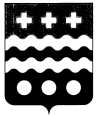  РОССИЙСКАЯ  ФЕДЕРАЦИЯАДМИНИСТРАЦИЯ МОЛОКОВСКОГО РАЙОНАТВЕРСКОЙ  ОБЛАСТИПОСТАНОВЛЕНИЕ14.09.2018                                                                                                     № 146п. МолоковоОб определении единой теплоснабжающей организации на территории муниципального образования Молоковский район Тверской областиВ соответствии со ст. 14 Федерального закона от 06.10.2003 N 131-ФЗ "Об общих принципах организации местного самоуправления в Российской Федерации", с Федеральным законом от 27.07.2010 N 190-ФЗ "О теплоснабжении", с Постановлением Правительства Российской Федерации от 08.08.2012 N 808 "Об организации теплоснабжения в Российской Федерации и о внесении изменений в некоторые акты Правительства Российской Федерации", решением Собрания депутатов Молоковского  района Тверской области от 29.03.2017 № 156  «О внесении изменений в решение Собрания депутатов Молоковского района от 22.12.2016 №144 « О принятии муниципальным районом части полномочий по решению вопросов местного значения от городского и сельских поселений»  и с целью организации централизованного теплоснабжения потребителей тепловой энергии на территории Городского поселения – поселок Молоково Молоковского района постановляю:   1.Определить  МУП « Молоковские тепловые сети» единой теплоснабжающей организацией для объектов, подключенных к системам централизованного отопления, и установить зоны его деятельности в пределах границ систем теплоснабжения на территории:- Городского поселения – поселок Молоково Молоковского района Тверской области.   2.МУП « Молоковские тепловые сети» заключить договоры о поставке тепловой энергии с потребителями.   3.Настоящее  постановление  разместить  на  официальном сайте администрации Молоковского района.   4. Постановление администрации Молоковского района № 119 от 04.10.2017 года считать утратившим силу.   5. Контроль над исполнением настоящего Постановления оставляю за собой.Глава  района					                           	А.П.Ефименко